Name des Formats: BibelLive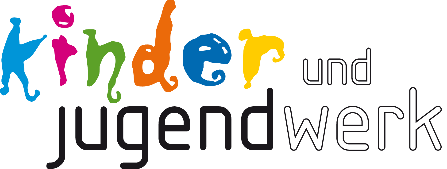 Was ist das Ziel dieses Gottesdienstformates?Ziel: Menschen kommen miteinander ins Gespräch über einen biblischen Text. Ihre Fragen und Statements bilden die eigentliche „Predigt“ in der sogenannten Nachhak- und Austauschrunde.Welche spezielle Zielgruppe ist im Blick (Jugend, Familien, ältere Generation etc.)?Das Format kann mit allen Altersgruppen durchgeführt werden. Beschreibe das Format in drei Sätzen:Bei Bibel-Live steht ein biblischer Text und der Austausch über diesen Text im Mittelpunkt. Es gibt dabei unterschiedliche Phasen, wie man sich mit dem Bibeltext auseinandersetzt (Einzelarbeit, Gruppengespräch, Nachhak- und Ausquetschrunde, Kurzimpuls mit anschließender Selbstreflexion) Geeignete Zeiten und Orte für das Format:Bibel-Live kann als Gottesdienst zum Start ins Wochenende (Freitagabend) mit gemeinsamen Grillen oder „bring and share“ stattfinden oder auch zum Ausklang des Wochenendes am Sonntagnachmittag oder -abend. Als KJW haben wir auch „outdoor“ gute Erfahrungen mit diesem Konzept gemacht (eingebettet in eine Abendveranstaltung mit einem Sport- und Spielteil).Aufwand der Vorbereitung (Material, Personen etc.):Der Bibeltext liegt in Papierform, in der Communi-App oder als Powerpoint vor. Folgende Personen werden benötigt: Moderator:in, Verkündiger:in, Musiker:innen, optional Blitzableiter (eine Art Telefonjoker).Im Vorfeld von Bibel-Live (14 Tage vorher) kann es sinnvoll sein, Themenwünsche und biblische Texte zur Auswahl zu stellen (z.B. fünf Möglichkeiten) oder auch einfach abzufragen, worüber die Menschen sprechen möchten. Bei Themenwünschen sucht man sich dann passende Bibeltexte dazu.Wie geschieht die Verkündigung (interaktiv, frontal oder medial etc.)?Das Konzept erfordert vom Impulsgeber Spontanität auf theologische Fragestellungen rund um den Bibeltext einzugehen (Nachhak- und Ausquetschrunde). Im Kurzimpuls am Ende sollte es in 5 Minuten darum gehen, was einem selbst wichtig ist und natürlich nimmt man die Statements und Fragen des „Dialogs“ der (Nachhak- und Ausquetschrunde) auf.Gibt es Besonderheiten im Format? Während des Bibel-Live-Events kann es einen sog. Blitzableiter geben, der dem Impulsgeber zur Seite steht und an den Fragen weitergegeben werden können (als eine Art Telefonjoker)AblaufEin möglicher Ablauf sieht wie folgt aus (der Moderator schaut darauf, dass die Zeiten eingehalten werden)Kontakt zu Format:Klaus Schmiegelkschmiegel@emk-jugen.deWeiterführende Literatur:Braun, Dieter: Dialogprinzip, 2017 Lied/Musiksstück04:00 minBegrüßungErläuterung von BibelLiveText wird vorgelesenZeit für dich um über Bibeltext nachzudenkenZeit zum Austausch über Bibeltext in KleingruppenNachhak- und Fragerunde an VerkündigerKurzer Impuls02:00 minLied04:00 minGebet02:00 minKurzer Einstieg in Rahmen des BibeltextesEinordnung BibeltextZeit, Personen, Orte, etc.02:00 minBibeltext vorlesen02:00 minLesephase im StillenReflexionWoran bleibe ich hängen?Was finde ich gut?Was stört mich?04:00 minDie eigenen Entdeckungen mit zwei bis  drei anderen Leuten teilenAm Ende einigt sich die Gruppe  auf eine Frage oder ein Statement07:00 minNachhak- und Ausquetschrunde Impulsgeber(Blitzableiter als Backup)15:00 minKurzimpulsWas mir wichtig geworden ist05:00 minGebet 03:00 minLied04:00 minSelbstreflexionWas nehme ich heute mit?Woran möchte ich weiterdenken?01:00 minSegen01:00 minLied/Musikstück04:00 min60:00 min